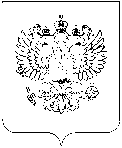   РОССТАТ     ТЕРРИТОРИАЛЬНЫЙ ОРГАН ФЕДЕРАЛЬНОЙ СЛУЖБЫ     ГОСУДАРСТВЕННОЙ СТАТИСТИКИ ПО БРЯНСКОЙ ОБЛАСТИ(БРЯНСКСТАТ)ПРИКАЗ     30 декабря 2021 г.                                                                             № 111/ОДБрянскОб утверждении Реестра должностей федеральной государственной гражданской службы в Территориальном органе Федеральной службы государственной статистики по Брянской области, включенные в перечень должностей федеральной государственной  службы  в Федеральной службе государственной статистики, при назначении на которые граждане и при замещении которых федеральные государственные служащие обязаны представлять сведения о своих доходах, об имуществе и обязательствах имущественного характера, а также сведения о доходах, об имуществе и обязательствах имущественного характера своих супруги (супруга) и несовершеннолетних детей            В соответствии со статьей 8 Федерального закона от 25 декабря 2008 г. № 273-ФЗ «О противодействии коррупции» (Собрание законодательства Российской Федерации, 2008, № 52, ст. 6228; 2020, № 31, ст. 5018), подпунктом «а» пункта 2 Указа Президента Российской Федерации от 18 мая 2009 г. № 557 «Об утверждении перечня должностей федеральной государственной службы, при замещении которых федеральные государственные служащие обязаны представлять сведения о своих доходах, об имуществе и обязательствах имущественного характера,                                              а также сведения о доходах, об имуществе и обязательствах имущественного характера своих супруги (супруга) и несовершеннолетних детей» (Собрание законодательства Российской Федерации, 2009, № 21, ст. 2542), подпунктом «а» пункта 22 Указа Президента Российской Федерации от 2 апреля 2013 г. № 309 «О мерах по реализации отдельных положений Федерального закона «О противодействии коррупции» (Собрание законодательства Российской Федерации, 2013, № 14, ст. 1670),                    приказа Росстата от 08.11.2021 № 771  «Об утверждении перечня должностей федеральной государственной гражданской службы в федеральной службе государственной статистики, при замещении которых федеральные государственные гражданские служащие обязаны представлять сведения о своих доходах, об имуществе и обязательствах имущественного характера, а также сведения о доходах, об имуществе                      и обязательствах имущественного характера своих супруги (супруга) и несовершеннолетних детей», приказываю:             1.Утвердить прилагаемый Реестр должностей федеральной государственной гражданской службы в Территориальном органе Федеральной службы государственной статистики по Брянской области, включенные в перечень должностей федеральной государственной  службы  в Федеральной службе государственной статистики, при назначении на которые граждане и при замещении которых федеральные государственные служащие обязаны представлять сведения о своих доходах, об имуществе и обязательствах имущественного характера, а также сведения о доходах, об имуществе и обязательствах имущественного характера своих супруги (супруга) и несовершеннолетних детей.           2. Главному специалисту-эксперту Административного отдела Магон В.П. ознакомить с  прилагаемым Реестром  гражданских служащих, замещение должностей которых связано с коррупционными рисками.           3. Контроль  исполнения настоящего приказа оставляю за собой.	Временно исполняющий обязанности руководителя                                                        В.Э. Клорштейн                                                                                          УТВЕРЖДЕН                                                                                          Приказом Брянскстатаот «30» декабря 2021 г. № 111/ОДРЕЕСТРдолжностей федеральной государственной гражданской службы в Территориальном органе Федеральной службы государственной статистики по Брянской области, включенные в перечень должностей федеральной государственной    службы  в Федеральной службе государственной статистики, при назначении на которые граждане и при замещении которых федеральные государственные служащие обязаны представлять сведения о своих доходах, об имуществе и обязательствах имущественного характера, а также сведения о доходах, об имуществе и обязательствах имущественного характера  своих супруги (супруга) и несовершеннолетних детейСоотношение должностей гражданской службы, замещение которых связано с коррупционными рисками  к предельной численности в Территориальном органе Росстата по Брянской области_____________________________________№ п/пНаименование должностиНаименование должностиПеречень должностных обязанностей, исполнение которых в наибольшей мере подвержено риску коррупционных проявлений в соответствии с должностным регламентомПеречень должностных обязанностей, исполнение которых в наибольшей мере подвержено риску коррупционных проявлений в соответствии с должностным регламентомПеречень должностных обязанностей, исполнение которых в наибольшей мере подвержено риску коррупционных проявлений в соответствии с должностным регламентомНормативно-правовое основание исполнения соответствующих должностных обязанностейПодпись гражданского служащего в ознакомленииРуководствоРуководствоРуководствоРуководствоРуководствоРуководствоРуководствоРуководство1.Временно исполняющий обязанности           руководителя                                                                        Временно исполняющий обязанности           руководителя                                                                        Клорштейн Владимир ЭдуардовичДолжностной регламент.Председатель Единой комиссии Брянскстата              по проведению закупок.Председатель Подкомиссии Брянскстата для рассмотрения вопросов предоставления федеральным государственным служащим единовременной субсидии на приобретение жилого помещения.Председатель Комиссии по приему-передаче, списанию федерального имущества (объектов недвижимости, производственного и хозяйственного инвентаря, автотранспортных средств, прочие), непроизведенных активов и материальных запасов.Председатель комиссии по установлению трудового стажа работников, дающего право на получение ежемесячных надбавок к должностным окладам за выслугу лет.Должностной регламент.Председатель Единой комиссии Брянскстата              по проведению закупок.Председатель Подкомиссии Брянскстата для рассмотрения вопросов предоставления федеральным государственным служащим единовременной субсидии на приобретение жилого помещения.Председатель Комиссии по приему-передаче, списанию федерального имущества (объектов недвижимости, производственного и хозяйственного инвентаря, автотранспортных средств, прочие), непроизведенных активов и материальных запасов.Председатель комиссии по установлению трудового стажа работников, дающего право на получение ежемесячных надбавок к должностным окладам за выслугу лет.Приказа Росстата  от 31 марта 2021 года № 24/ктПриказ Брянскстата № 72/ОД от 20.07.2021 (изменения: приказ № 99/ОД от 15.11.2021)Приказ Брянскстата № 64/ОД  от 08.06.2021(изменения: приказ № 81/ОД от 04.08.2021)Приказ Брянскстата № 78/ОДот 27.07.2021 Приказ Брянскстата                      № 66/ОД от 14.06.2021(изменения: приказ № 74/ОД от 20.07.2021)2.Заместитель руководителяЗаместитель руководителяБыстрова Татьяна ЮрьевнаДолжностной регламент.Председатель Комиссии по соблюдению требований к служебному поведению федеральных государственных гражданских служащих Брянскстата и урегулированию конфликта интересов.Заместитель Председателя Единой комиссии Брянскстата по проведению закупок.Заместитель Председателя Подкомиссии Брянскстата для рассмотрения вопросов предоставления федеральным государственным служащим единовременной субсидии на приобретение жилого помещения.Председатель комиссии по установлению трудового стажа работников, дающего право на получение ежемесячных надбавок к должностным окладам за выслугу лет.Должностной регламент.Председатель Комиссии по соблюдению требований к служебному поведению федеральных государственных гражданских служащих Брянскстата и урегулированию конфликта интересов.Заместитель Председателя Единой комиссии Брянскстата по проведению закупок.Заместитель Председателя Подкомиссии Брянскстата для рассмотрения вопросов предоставления федеральным государственным служащим единовременной субсидии на приобретение жилого помещения.Председатель комиссии по установлению трудового стажа работников, дающего право на получение ежемесячных надбавок к должностным окладам за выслугу лет.Приказ Минэкономразвития России № 619/к от 01.12.2008 Приказ Брянскстата                      № 103/ОД от 06.12.2021 Приказ Брянскстата № 72/ОД от 20.07.2021 (изменения: приказ № 99/ОД от 15.11.2021)Приказ Брянскстата №64/ОД от 08.06.2021 (изменения: приказ № 81/ОД от 04.08.2021)Приказ Брянскстата                      № 66/ОД от 14.06.2021(изменения: приказ № 74/ОД от 20.07.2021)Специалист по защите государственной тайныСпециалист по защите государственной тайныСпециалист по защите государственной тайныСпециалист по защите государственной тайныСпециалист по защите государственной тайныСпециалист по защите государственной тайныСпециалист по защите государственной тайныСпециалист по защите государственной тайны3.Ведущий специалист-эксперт Ведущий специалист-эксперт Лунина Галина МихайловнаДолжностной регламент.Член Подкомиссии Брянскстата для рассмотрения вопросов предоставления федеральным государственным служащим единовременной субсидии на приобретение жилого помещения.Должностной регламент.Член Подкомиссии Брянскстата для рассмотрения вопросов предоставления федеральным государственным служащим единовременной субсидии на приобретение жилого помещения.Приказ Брянскстата № 55/к от 01.04.2013 Приказ Брянскстата №64/ОД от 08.06.2021 (изменения: приказ № 81/ОД от 04.08.2021)Административный отделАдминистративный отделАдминистративный отделАдминистративный отделАдминистративный отделАдминистративный отделАдминистративный отделАдминистративный отдел4.Начальник отделаНачальник отделаКрюкова Наталья ВладимировнаДолжностной регламент.Секретарь комиссии по установлению трудового стажа работников, дающего право на получение ежемесячных надбавок к должностным окладам за выслугу лет.Член Единой комиссии Брянскстата по проведению закупок.Член  Комиссии по соблюдению требований к служебному поведению федеральных государственных гражданских служащих Брянскстата и урегулированию конфликта интересов.Член Подкомиссии Брянскстата для рассмотрения вопросов предоставления федеральным государственным служащим единовременной субсидии на приобретение жилого помещения.Член Комиссии по приему-передаче, списанию федерального имущества (объектов недвижимости, производственного и хозяйственного инвентаря, автотранспортных средств, прочие), непроизведенных активов и материальных запасов.Приказ Брянскстата № 105/к от 04.05.2021 Приказ Брянскстата                      № 66/ОД от 14.06.2021(изменения: приказ № 74/ОД от 20.07.2021)Приказ Брянскстата № 72/ОД от 20.07.2021 (изменения: приказ № 99/ОД от 15.11.2021)Приказ Брянскстата № 103/ОД от 06.12.2021Приказ Брянскстата №64/ОД от 08.06.2021 (изменения: приказ № 81/ОД от 04.08.2021)Приказ Брянскстата № 78/ОДот 27.07.2021 Приказ Брянскстата № 105/к от 04.05.2021 Приказ Брянскстата                      № 66/ОД от 14.06.2021(изменения: приказ № 74/ОД от 20.07.2021)Приказ Брянскстата № 72/ОД от 20.07.2021 (изменения: приказ № 99/ОД от 15.11.2021)Приказ Брянскстата № 103/ОД от 06.12.2021Приказ Брянскстата №64/ОД от 08.06.2021 (изменения: приказ № 81/ОД от 04.08.2021)Приказ Брянскстата № 78/ОДот 27.07.2021 5.Главный специалист-экспертГлавный специалист-экспертМагон Виктория ПавловнаДолжностной регламент.Секретарь  Комиссии по соблюдению требований к служебному поведению федеральных государственных гражданских служащих Брянскстата и урегулированию конфликта интересов.Секретарь Подкомиссии Брянскстата для рассмотрения вопросов предоставления федеральным государственным служащим единовременной субсидии на приобретение жилого помещения.Приказ Брянскстата № 125/к от 01.06.2021Приказ Брянскстата № 103/ОД от 06.12.2021 Приказ Брянскстата №64/ОД от 08.06.2021 (изменения: приказ № 81/ОД от 04.08.2021)Приказ Брянскстата № 125/к от 01.06.2021Приказ Брянскстата № 103/ОД от 06.12.2021 Приказ Брянскстата №64/ОД от 08.06.2021 (изменения: приказ № 81/ОД от 04.08.2021)6.Ведущий специалист-эксперт Ведущий специалист-эксперт Шатова Галина НиколаевнаДолжностной регламент.Секретарь аттестационной Комиссии БрянскстатаЧлен комиссии по установлению трудового стажа работников, дающего право на получение ежемесячных надбавок к должностным окладам за выслугу лет.Приказ Брянскстата № 50/к от 29.09.2006Приказ Брянскстата № 269/к от 30.10.2020Приказ Брянскстата                      № 66/ОД от 14.06.2021(изменения: приказ № 74/ОД от 20.07.2021)Приказ Брянскстата № 50/к от 29.09.2006Приказ Брянскстата № 269/к от 30.10.2020Приказ Брянскстата                      № 66/ОД от 14.06.2021(изменения: приказ № 74/ОД от 20.07.2021)Финансово-экономический отделФинансово-экономический отделФинансово-экономический отделФинансово-экономический отделФинансово-экономический отделФинансово-экономический отделФинансово-экономический отделФинансово-экономический отдел7.Начальник отделаНачальник отделаСеменкова Татьяна СергеевнаДолжностной регламент.Председатель Комиссии по приему-передаче, списанию федерального имущества (объектов недвижимости, производственного и хозяйственного инвентаря, автотранспортных средств, прочие), непроизведенных активов и материальных запасов.Член комиссии по установлению трудового стажа работников, дающего право на получение ежемесячных надбавок к должностным окладам за выслугу лет.Заместитель председателя Комиссии по соблюдению требований к служебному поведению федеральных государственных гражданских служащих Брянскстата и урегулированию конфликта интересов.Секретарь Единой комиссии Брянскстата по проведению закупок.Член Подкомиссии Брянскстата для рассмотрения вопросов предоставления федеральным государственным служащим единовременной субсидии на приобретение жилого помещения.Приказ Брянскстата № 177/к от 20.07.2021 Приказ Брянскстата № 78/ОДот 27.07.2021 Приказ Брянскстата                      № 66/ОД от 14.06.2021(изменения: приказ № 74/ОД от 20.07.2021)Приказ Брянскстата № 103/ОД от 06.12.2021 Приказ Брянскстата № 72/ОД от 20.07.2021 (изменения: приказ № 99/ОД от 15.11.2021)Приказ Брянскстата №64/ОД от 08.06.2021 (изменения: приказ № 81/ОД от 04.08.2021)Приказ Брянскстата № 177/к от 20.07.2021 Приказ Брянскстата № 78/ОДот 27.07.2021 Приказ Брянскстата                      № 66/ОД от 14.06.2021(изменения: приказ № 74/ОД от 20.07.2021)Приказ Брянскстата № 103/ОД от 06.12.2021 Приказ Брянскстата № 72/ОД от 20.07.2021 (изменения: приказ № 99/ОД от 15.11.2021)Приказ Брянскстата №64/ОД от 08.06.2021 (изменения: приказ № 81/ОД от 04.08.2021)8.Заместитель начальника Заместитель начальника ДмитриенкоИрина ВикторовнаДолжностной регламент.Приказ Брянскстата № 274/к от 15.11.2021 Приказ Брянскстата № 274/к от 15.11.2021 9.Главный специалист-экспертГлавный специалист-экспертОну Ирина ПетровнаДолжностной регламент.Приказ Брянскстата № 55/к от 01.04.2013Приказ Брянскстата № 55/к от 01.04.201310.Ведущий специалист-экспертВедущий специалист-экспертБарабанова Инна МихайловнаДолжностной регламент.Приказ Брянскстата № 55/к от 01.04.2013Приказ Брянскстата № 55/к от 01.04.201311.Ведущий специалист-экспертВедущий специалист-экспертТрошкина Оксана АлександровнаДолжностной регламент.Приказ Брянскстата № 120/к от 01.08.2013 г.Приказ Брянскстата № 120/к от 01.08.2013 г.12.Ведущий специалист-экспертВедущий специалист-экспертГузеева Наталья АлександровнаДолжностной регламент.Приказ Брянскстата № 50/к от 29.09.2006 Приказ Брянскстата № 50/к от 29.09.2006 13.Специалист-экспертСпециалист-экспертГусак Галина ВалерьевнаДолжностной регламент.Приказ Брянскстата № 93/к от 01.06.2018Приказ Брянскстата № 93/к от 01.06.201814.Ведущий специалист-экспертВедущий специалист-экспертУкраинская Екатерина ВладимировнаДолжностной регламент.Приказ Брянскстата № 125/к от 01.06.2021Приказ Брянскстата № 125/к от 01.06.202115.Специалист-экспертСпециалист-экспертЮрковаЕлена ЛеонидовнаДолжностной регламент.Приказ Брянскстата № 125/к от 01.06.2021Приказ Брянскстата № 125/к от 01.06.202116.Специалист-экспертСпециалист-экспертМакухина Мария НиколаевнаДолжностной регламент.Приказ Брянскстата № 126/к от 01.06.2021Приказ Брянскстата № 126/к от 01.06.2021Отдел сводных статистических работ и общественных связей Отдел сводных статистических работ и общественных связей Отдел сводных статистических работ и общественных связей Отдел сводных статистических работ и общественных связей Отдел сводных статистических работ и общественных связей Отдел сводных статистических работ и общественных связей Отдел сводных статистических работ и общественных связей Отдел сводных статистических работ и общественных связей 17.Начальник отделаНачальник отделаСамигуллина Ирина ВалерьевнаДолжностной регламент.Член Комиссии по соблюдению требований к служебному поведению федеральных государственных гражданских служащих Брянскстата и урегулированию конфликта интересов.Приказ Брянскстата № 125/к от 01.06.2021Приказ Брянскстата № 103/ОД от 06.12.2021 Приказ Брянскстата № 125/к от 01.06.2021Приказ Брянскстата № 103/ОД от 06.12.2021 Отдел статистики цен и финансовОтдел статистики цен и финансовОтдел статистики цен и финансовОтдел статистики цен и финансовОтдел статистики цен и финансовОтдел статистики цен и финансовОтдел статистики цен и финансовОтдел статистики цен и финансов18.Начальник отделаНачальник отделаКуприна Елена СергеевнаДолжностной регламент.Приказ Брянскстата № 125/к от 01.06.2021Приказ Брянскстата № 125/к от 01.06.202119.Заместитель начальникаЗаместитель начальникаБеликова Наталия ВладимировнаДолжностной регламент.Приказ Брянскстата № 125/к от 01.06.2021Приказ Брянскстата № 125/к от 01.06.2021Отдел статистики строительства, инвестиций  и жилищно-коммунального хозяйства, региональных счетов и балансов Отдел статистики строительства, инвестиций  и жилищно-коммунального хозяйства, региональных счетов и балансов Отдел статистики строительства, инвестиций  и жилищно-коммунального хозяйства, региональных счетов и балансов Отдел статистики строительства, инвестиций  и жилищно-коммунального хозяйства, региональных счетов и балансов Отдел статистики строительства, инвестиций  и жилищно-коммунального хозяйства, региональных счетов и балансов Отдел статистики строительства, инвестиций  и жилищно-коммунального хозяйства, региональных счетов и балансов Отдел статистики строительства, инвестиций  и жилищно-коммунального хозяйства, региональных счетов и балансов Отдел статистики строительства, инвестиций  и жилищно-коммунального хозяйства, региональных счетов и балансов 20.Начальник отделаНачальник отделаМалиновская Лариса ЮрьевнаДолжностной регламент.Член Единой комиссии Брянскстата по проведению закупок.Приказ Брянскстата № 125/к от 01.06.2021Приказ Брянскстата № 72/ОД от 20.07.2021 (изменения: приказ № 99/ОД от 15.11.2021)Приказ Брянскстата № 125/к от 01.06.2021Приказ Брянскстата № 72/ОД от 20.07.2021 (изменения: приказ № 99/ОД от 15.11.2021)21.Заместитель начальникаЗаместитель начальникаСамолыго Валентина ДмитриевнаДолжностной регламент.Приказ Брянскстата № 125/к от 01.06.2021Приказ Брянскстата № 125/к от 01.06.2021Отдел статистики населения, здравоохранения, уровня жизни и обследований домашних хозяйствОтдел статистики населения, здравоохранения, уровня жизни и обследований домашних хозяйствОтдел статистики населения, здравоохранения, уровня жизни и обследований домашних хозяйствОтдел статистики населения, здравоохранения, уровня жизни и обследований домашних хозяйствОтдел статистики населения, здравоохранения, уровня жизни и обследований домашних хозяйствОтдел статистики населения, здравоохранения, уровня жизни и обследований домашних хозяйствОтдел статистики населения, здравоохранения, уровня жизни и обследований домашних хозяйствОтдел статистики населения, здравоохранения, уровня жизни и обследований домашних хозяйств22.Начальник отдела Начальник отдела Майорова Ольга МихайловнаДолжностной регламент.Приказ Брянскстата № 26/к от 01.02.2018 Приказ Брянскстата № 26/к от 01.02.2018 23.Заместитель начальника Заместитель начальника Зятькова ОльгаМихайловнаДолжностной регламент.Приказ Брянскстата № 110/к от 15.07.2013 Приказ Брянскстата № 110/к от 15.07.2013 Отдел статистики рыночных услугОтдел статистики рыночных услугОтдел статистики рыночных услугОтдел статистики рыночных услугОтдел статистики рыночных услугОтдел статистики рыночных услугОтдел статистики рыночных услугОтдел статистики рыночных услуг24.Начальник отдела Начальник отдела Пахомова ОксанаВалерьевнаДолжностной регламент.Приказ Брянскстата № 125/к от 01.06.2021Приказ Брянскстата № 125/к от 01.06.202125.Заместитель начальникаЗаместитель начальникаСляднева Ольга НиколаевнаДолжностной регламент.Приказ Брянскстата № 125/к от 01.06.2021Приказ Брянскстата № 125/к от 01.06.2021Отдел статистики труда, образования, науки и инновацийОтдел статистики труда, образования, науки и инновацийОтдел статистики труда, образования, науки и инновацийОтдел статистики труда, образования, науки и инновацийОтдел статистики труда, образования, науки и инновацийОтдел статистики труда, образования, науки и инновацийОтдел статистики труда, образования, науки и инновацийОтдел статистики труда, образования, науки и инноваций26.Начальник отдела Начальник отдела Павловская Татьяна Михайловна Должностной регламент.Приказ Брянскстата № 125/к от 01.06.2021Приказ Брянскстата № 125/к от 01.06.202127.Заместитель начальникаЗаместитель начальникаТерехова Татьяна НиколаевнаДолжностной регламент.Приказ Брянскстата № 125/к от 01.06.2021Приказ Брянскстата № 125/к от 01.06.2021Отдел статистики предприятий, ведения Статистического регистраи общероссийских классификаторовОтдел статистики предприятий, ведения Статистического регистраи общероссийских классификаторовОтдел статистики предприятий, ведения Статистического регистраи общероссийских классификаторовОтдел статистики предприятий, ведения Статистического регистраи общероссийских классификаторовОтдел статистики предприятий, ведения Статистического регистраи общероссийских классификаторовОтдел статистики предприятий, ведения Статистического регистраи общероссийских классификаторовОтдел статистики предприятий, ведения Статистического регистраи общероссийских классификаторовОтдел статистики предприятий, ведения Статистического регистраи общероссийских классификаторов28.28.Начальник отделаТроепольская Елена ЕвгеньевнаДолжностной регламент.Приказ Брянскстата № 93/кот 01.06.2018 Приказ Брянскстата № 93/кот 01.06.2018 29.29.Заместитель начальникаГубская Наталья НиколаевнаДолжностной регламент.Приказ Брянскстата № 177/к от 01.11.2018 Приказ Брянскстата № 177/к от 01.11.2018 30.30.Заместитель начальникаВалова Нина МихайловнаДолжностной регламент.Приказ Брянскстата № 93/к от 01.06.2018 Приказ Брянскстата № 93/к от 01.06.2018 Отдел государственной статистики в г. БрянскеОтдел государственной статистики в г. БрянскеОтдел государственной статистики в г. БрянскеОтдел государственной статистики в г. БрянскеОтдел государственной статистики в г. БрянскеОтдел государственной статистики в г. БрянскеОтдел государственной статистики в г. БрянскеОтдел государственной статистики в г. Брянске31.Начальник отделаНачальник отделаФедотова ИринаВикторовнаДолжностной регламентЧлен Комиссии по соблюдению требований к служебному поведению федеральных государственных гражданских служащих Брянскстата и урегулированию конфликта интересов.Член комиссии по установлению трудового стажа работников, дающего право на получение ежемесячных надбавок к должностным окладам за выслугу лет.Член Комиссии по приему-передаче, списанию федерального имущества (объектов недвижимости, производственного и хозяйственного инвентаря, автотранспортных средств, прочие), непроизведенных активов и материальных запасов.Приказ Брянскстата № 125/к от 01.06.2021Приказ Брянскстата № 103/ОД от 06.12.2021 Приказ Брянскстата                      № 66/ОД от 14.06.2021(изменения: приказ № 74/ОД от 20.07.2021)Приказ Брянскстата № 78/ОД      от 27.07.2021 Приказ Брянскстата № 125/к от 01.06.2021Приказ Брянскстата № 103/ОД от 06.12.2021 Приказ Брянскстата                      № 66/ОД от 14.06.2021(изменения: приказ № 74/ОД от 20.07.2021)Приказ Брянскстата № 78/ОД      от 27.07.2021 Отдел статистики сельского хозяйства и окружающей природной средыОтдел статистики сельского хозяйства и окружающей природной средыОтдел статистики сельского хозяйства и окружающей природной средыОтдел статистики сельского хозяйства и окружающей природной средыОтдел статистики сельского хозяйства и окружающей природной средыОтдел статистики сельского хозяйства и окружающей природной средыОтдел статистики сельского хозяйства и окружающей природной средыОтдел статистики сельского хозяйства и окружающей природной среды32.Начальник отделаНачальник отделаАлдуховаОксана ИгоревнаДолжностной регламент.Приказ Брянскстата № 130/к от 04.06.2021 Приказ Брянскстата № 130/к от 04.06.2021 33.Заместитель начальникаЗаместитель начальникаБольшакова Наталья ВасильевнаДолжностной регламент.Приказ Брянскстата № 66/к от 13.04.2018 Приказ Брянскстата № 66/к от 13.04.2018 Отдел информационных ресурсов и технологийОтдел информационных ресурсов и технологийОтдел информационных ресурсов и технологийОтдел информационных ресурсов и технологийОтдел информационных ресурсов и технологийОтдел информационных ресурсов и технологийОтдел информационных ресурсов и технологийОтдел информационных ресурсов и технологий34.Начальник отделаНачальник отделаМиллер Дарья АндреевнаДолжностной регламент.Член Подкомиссии Брянскстата для рассмотрения вопросов предоставления федеральным государственным служащим единовременной субсидии на приобретение жилого помещения.Член Комиссии по приему-передаче, списанию федерального имущества (объектов недвижимости, производственного и хозяйственного инвентаря, автотранспортных средств, прочие), непроизведенных активов и материальных запасов.Приказ Брянскстата № 125/к от 01.06.2021Приказ Брянскстата №64/ОД от 08.06.2021 (изменения: приказ № 81/ОД от 04.08.2021)Приказ Брянскстата № 78/ОД      от 27.07.2021Приказ Брянскстата № 125/к от 01.06.2021Приказ Брянскстата №64/ОД от 08.06.2021 (изменения: приказ № 81/ОД от 04.08.2021)Приказ Брянскстата № 78/ОД      от 27.07.202135.Заместитель начальникаЗаместитель начальникаВоробьев Андрей ГригорьевичДолжностной регламент.Член Единой комиссии Брянскстата по проведению закупок.Член Комиссии по приему-передаче, списанию федерального имущества (объектов недвижимости, производственного и хозяйственного инвентаря, автотранспортных средств, прочие), непроизведенных активов и материальных запасов.Приказ Брянскстата № 125/к от 01.06.2021Приказ Брянскстата № 72/ОД от 20.07.2021 (изменения: приказ № 99/ОД от 15.11.2021)Приказ Брянскстата № 78/ОД      от 27.07.2021 Приказ Брянскстата № 125/к от 01.06.2021Приказ Брянскстата № 72/ОД от 20.07.2021 (изменения: приказ № 99/ОД от 15.11.2021)Приказ Брянскстата № 78/ОД      от 27.07.2021 Предельная численностьИтого, включенных в перечень должностей федеральной государственной гражданской службы в Территориальном органе Росстата по Брянской области, при назначении на которые граждане и при замещении которых федеральные государственные гражданские служащие обязаны представлять сведения о своих доходах, об имуществе и обязательствах имущественного характера, а также сведения о доходах, об имуществе и обязательствах имущественного характера своих супруги (супруга) и несовершеннолетних детейПроцентное соотношение173 чел.35 чел. 20,23 %